National Child Day     A great link for activities!                                                                                                                                                                                                               https://www.canada.ca/en/public-health/services/health-promotion/childhood-adolescence/national-child-day/activity-kit.htmlNovember 2020                        Bay Bulls Family Resource Centre             334-3594 *1                                                                                                  Family Resource Educator- Marilyn PowerNovember 2020                        Bay Bulls Family Resource Centre             334-3594 *1                                                                                                  Family Resource Educator- Marilyn PowerNovember 2020                        Bay Bulls Family Resource Centre             334-3594 *1                                                                                                  Family Resource Educator- Marilyn PowerNovember 2020                        Bay Bulls Family Resource Centre             334-3594 *1                                                                                                  Family Resource Educator- Marilyn PowerNovember 2020                        Bay Bulls Family Resource Centre             334-3594 *1                                                                                                  Family Resource Educator- Marilyn PowerNovember 2020                        Bay Bulls Family Resource Centre             334-3594 *1                                                                                                  Family Resource Educator- Marilyn PowerNovember 2020                        Bay Bulls Family Resource Centre             334-3594 *1                                                                                                  Family Resource Educator- Marilyn PowerSundayMondayTuesdayWednesdayThursdayFridaySaturday12Outdoor Play10-11:30Baby and Me1-2:303 Active PlayRegional Lifestyle Building Gym10:30-12:004Play Group10-11:30Healthy Baby Club5Play Group 10-11:306Storytime at the Playground(weather dependent)10-11:30789Outdoor Play10-11:30Baby and Me1-2:3010Active PlayRegional Lifestyle Building Gym10:30-12:0011Centre Closed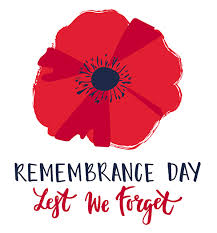 12Play Group 10-11:3013Storytime at the Playground(weather dependent)10-11:30141516Outdoor Play10-11:30Baby and Me1-2:3017Active PlayRegional Lifestyle Building Gym10:30-12:0018Play Group 10-11:30Healthy Baby Club 19Play Group 10-11:3020Storytime at the Playground(weather dependent)10-11:30National Child Day212223Outdoor Play10-11:30Baby and Me1-2:3024Active PlayRegional Lifestyle Building Gym10:30-12:0025 Play Group10-11:30Healthy Baby Club26Play Group10-11:3027          Storytime at the Playground(weather dependent)10-11:30282930       Outdoor Play10-11:30Baby and Me1-2:30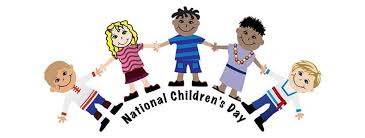 